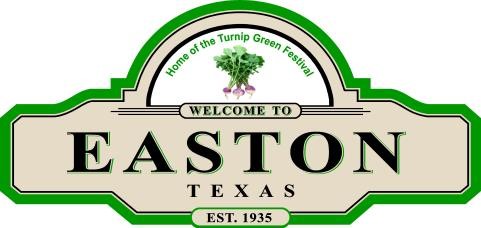 Walter Ward, Mayor EASTON CITY COUNCIL AGENDA WORKSHOP                                                                                            	          Wednesday, August 19,  2020 Thursday, August 20, 20209:00 AM EASTON COMMUNITY CENTER EASTON, TEXAS 75603 CALL CITY COUNCIL TO ORDER 	 Invocation and Pledge of Allegiance Roll Call Public Comments & Announcements Special Reports Gas System Report- Artis Anderson Gas Clerk Report- Ansley Fleming City Council will discuss and approve the following: Discuss developing an Interlocal Agreement with the County to supply fuel and update policy and procedures for fuel consumption. Discuss Group Benefits/Medical Insurance for full-time employees and the cost of benefits. Discuss developing policy and procedures for the use of camera equipment. Discuss appointing an alternate check signer. Discuss updating passwords for all City electronic files. Discuss COVID-19 Property Tax Provision. Discuss the proposed property tax rate. Discuss FY19-20 Budget Amendments, the year-to-date actual verses adapted budget. Discuss the FY20-21 Budget proposal. Discuss the scheduling of required Public Hearings for proposed new Tax Rate and Budget.Discuss Hum device used in city truckConsideration and action on personnel matter regarding City Secretary Precious Wafer, including job duties, attendance record, performance evaluation, and determination of continued employment, including an executive session in accordance with the Texas Government Code Section 551.074 EXECUTIVE SESSION The Council will now hold a closed executive session meeting pursuant to the provisions of the Open Meetings Act, Chapter 551, Government Code and Vernon's Texas Codes Annotated, in accordance with the authority contained in one or more of the following sections: Section 551.071 Consultation with Attorney; Section 551.072 Real Property; Section 22.010 Appointment of Official(s) and Resolution; Section., Deliberation regarding a Prospective Gift; Section 551.074 Personnel Matters. Section 21.022, 21.025 Public Official Misconduct. 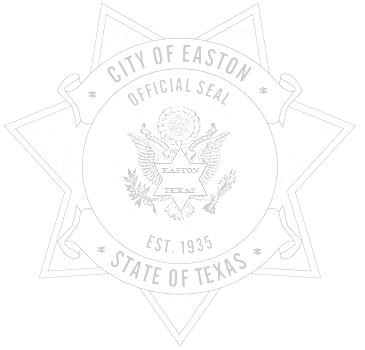 Consideration and action on personnel matter regarding City Secretary Precious Wafer, including job duties, attendance record, performance evaluation, and determination of continued employment, including an executive session in accordance with the Texas Government Code Section 551.0747. 	Reconvene in General Council meeting and announce any items from Executive Session requiring Board action…………………………...…………Mayor  Next Board Meeting: September 15, 2020 Special Recognitions/Presentations-(Submission Deadline-August 28, 2020 ADJOURNMENT: CERTIFICATION: I certify that the above notice was posted on:  www.cityofeastontx@gmail.com by 5:00 p.m. in accordance with Chapter 551, Texas Government Code. Any person planning to attend the meeting that may require auxiliary aids or services should request accommodations two (2) days to the meeting by calling. (903) 6437819 BRAILLE IS NOT AVAILABLE.All electronics devices must be on the off mode once the meeting is called to order. If you must answer your device, please leave the room quietly with minimal distractions. Please note: The presiding officer reserves the right to request the removal or dismissal of any person(s) from a meeting that is preventing the board from preceding or conducting official city business. 	Walter D. Ward_________________	Mayor Walter Ward	Ansley R. Fleming________________	Ansley Fleming